РОССИЙСКАЯ ФЕДЕРАЦИЯ АДМИНИСТРАЦИЯ ГРЕХОВСКОГО СЕЛЬСКОГО ПОСЕЛЕНИЯ СОВЕТСКОГО РАЙОНА КИРОВСКОЙ ОБЛАСТИПОСТАНОВЛЕНИЕ14.11.2023                                                                                                            № 115д.ГреховоО проведении публичных слушаний по проекту о внесении измененийв генеральный план Греховского сельского поселения В соответствии со статьей 28  Федерального закона от 06.10.2003 №131-ФЗ «Об общих принципах организации местного самоуправления в Российской Федерации», статьями 24, 25, 28 Градостроительного кодекса Российской Федерации, Федеральным законом № 191-ФЗ «О введении в действие Градостроительного кодекса Российской Федерации», законом Кировской области № 44–ЗО «О регулировании градостроительной деятельности в Кировской области», руководствуясь Уставом муниципального образования Греховское сельское поселение Советского района Кировской области, на основании  постановления администрации  Греховского сельского поселения Советского района Кировской области  от 16.10.2023 № 104 «О подготовке предложений по внесению изменений и подготовке проекта о внесении изменений в генеральный план Греховского сельского поселения Советского района Кировской области»  администрация  Греховского сельского поселения ПОСТАНОВЛЯЕТ:1. Провести публичные слушания по проекту о внесении изменений  в генеральный план Греховского сельского поселения Советского района Кировской области, утверждённый  решением Греховской сельской Думы Советского района  Кировской области второго созыва от 06.09.2012 № 36 (далее – Проект Генплана), в соответствии с прилагаемым планом мероприятий по проведению публичных слушаний.2. Комиссии по землепользованию и застройке территории Греховского сельского поселения  организовать и провести на территории Греховского сельского поселения публичные слушания по проекту генерального плана. Срок проведения публичных слушаний не более одного месяца со дня опубликования настоящего постановления. 2.1. В целях ознакомления и доведения до населения информации о содержании Проекта генерального плана организовать ознакомление с демонстрационными материалами  в здании администрации поселения по адресу: ул.Красная, д. 35, дер. Грехово, Советский район, Кировская область;2.2. Организовать собрание для жителей поселения 30.11.2023 в 14-00 в здании администрации поселения по адресу: ул.Красная, д. 35, дер. Грехово, Советский район, Кировская область.3. Определить место сбора предложений и замечаний всех заинтересованных лиц по проекту для включения их в протокол публичных слушаний по адресу: ул.Красная, д. 35, дер. Грехово, Советский район, Кировская область (администрация поселения).4. Утвердить план мероприятий по проведению публичных слушаний. Прилагается.5. Опубликовать  настоящее постановление и Проект генерального  плана в Информационном бюллетене органов местного самоуправления муниципального образования Греховское сельское  поселение Советского района Кировской области и разместить  на официальном сайте органов местного самоуправления Советского района Кировской области www.советский43.рф. в разделе «Поселения. Греховское  сельское поселение».  Градостроительная деятельность. Документы территориального планирования. Разработка изменений в генеральный план».6. Контроль за организацией и проведением публичных слушаний оставляю за собой.Глава администрацииГреховского сельского поселения    О.Ю.Новосёлов План мероприятий по проведению публичных слушаний____________________ Внесение изменений в Генеральный планГреховского сельского поселения Советского района Кировской  областиВ соответствии с  постановлением администрации Греховского сельского поселения  Советского района Кировской области № 104 от 16.10.2023  «О подготовке предложений по внесению изменений и подготовке проекта о внесении изменений в генеральный план Греховского сельского поселения Советского района Кировской области» и в соответствии:- со статьями  8, 9,18, 24 Градостроительного кодекса Российской Федерации от 29.12.2004 № 190-ФЗ, - частью 18 Федерального закона от 18.12.2006 № 232-ФЗ «О внесении изменений в Градостроительный кодекс  Российской Федерации и отдельные законодательные акты  Российской  Федерации», - пунктом 20 статьи 14 Федерального закона от 06.10.2003 № 131-ФЗ «Об общих принципах организации местного самоуправления в Российской Федерации», - статьёй 15 Закона Кировской области от 28.09.2006 № 44-ЗО «О регулировании градостроительной деятельности в Кировской области», - Уставом муниципального образования Греховское сельское поселение Советского района Кировской области, - на основании заключения комиссии по землепользованию и застройке Греховского сельского поселения о внесении изменений в генеральный план  Греховского сельского поселения с целью установления соответствия  испрашиваемого целевого назначения земельразработан проект  внесения изменений в Генеральный план Греховского  сельского  поселения Советского Кировской области.Цель внесения изменений в Генеральный план: изменение границы населённого пункта д.Волчиха.Координатное описание границы населённого пункта д. Волчиха Советского района  Кировской области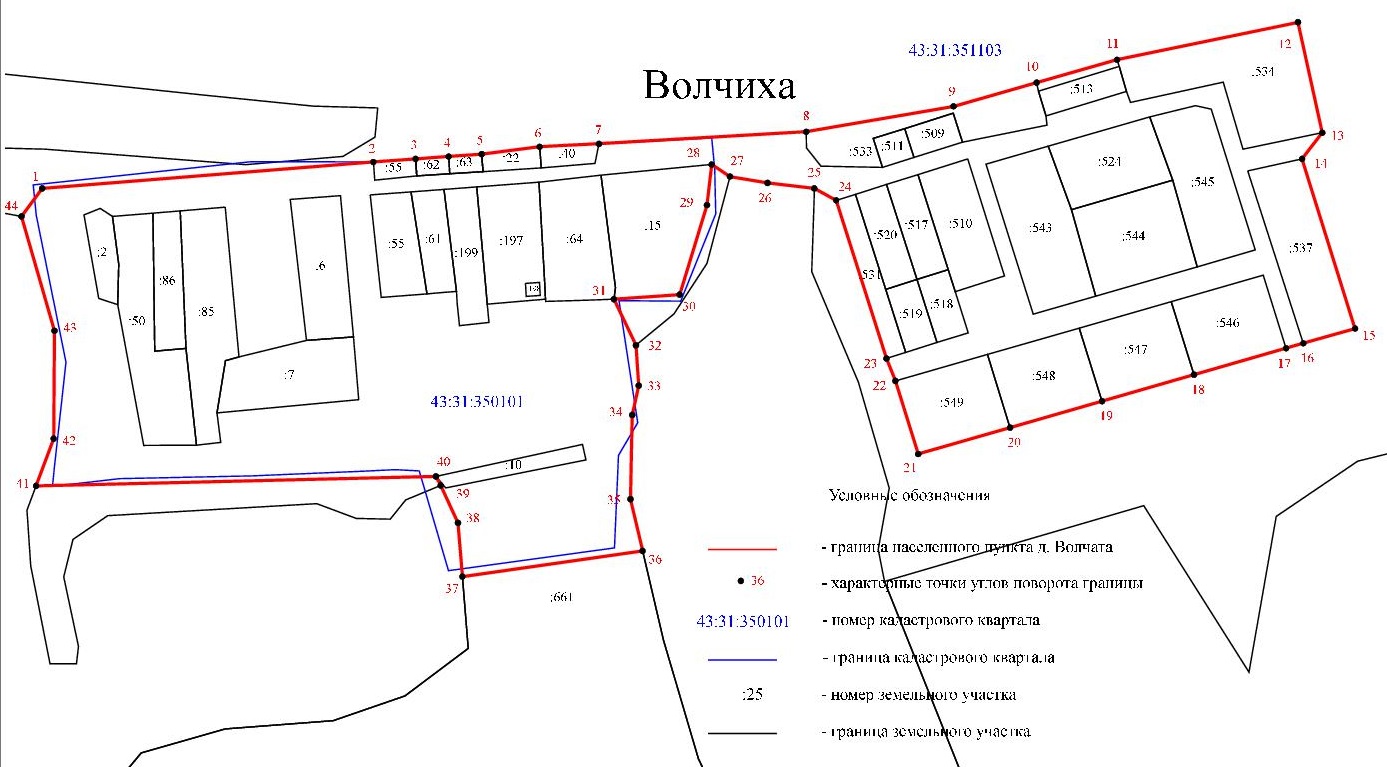 Участки, включаемые в границу населённого пункта д. Волчиха Советского района Кировской областиУТВЕРЖДЁНпостановлением администрацииГреховского сельского поселенияот 14.11.2023 № 115№п/пПеречень мероприятийДата, времямероприятияОтветственные1Ознакомление с демонстрационными материалами с 16.11.2023по  11.12.2023 в соответствии с установленными часами приема:  в рабочие дни с   8-00 до 16-00 (обед с 12-00 до 13-00) Комиссия по землепользованию и застройке территории Греховского сельского поселения  2Собрание жителей поселения:- регистрация участников собрания- выступление представителей органа местного самоуправления- выступление участников собрания- ведение протокола собрания30.11.2023кабинет главы поселения в здании администрации  по адресу: ул.Красная, д.35, дер.ГреховоКомиссия по землепользованию и застройке территории Греховского сельского поселения3Прием предложений и замечанийс 16.11.2023по  11.12.2023 в соответствии с установленными часами приема:  в рабочие дни с   8-00 до 16-00 (обед с 12-00 до 13-00)  Комиссия по землепользованию и застройке территории Греховского сельского поселения1473 851,281 338 105,642473 866,951 338 301,933473 868,771 338 326,984473 870,201 338 346,565473 871,631 338 366,176473 875,981 338 400,467473 877,741 338 435,718473 884,941 338 558,549473 900,051 338 645,8410473 914,101 338 695,1011473 927,701 338 742,7912473 950,011 338 850,0013473 884,301 338 864,4114473 868,831 338 852,4715473 768,011 338 883,9116473 759,231 338 853,1917473 756,321 338 842,9918473 740,591 338 788,4219473 724,871 338 733,9120473 709,151 338 679,4021473 693,431 338 624,8922473 736,901 338 611,3723473 750,181 338 606,0624473 844,241 338 576,2625473 851,251 338 563,3126473 854,501 338 535,6027473 858,301 338 513,3128473 865,441 338 502,4429473 841,371 338 499,7030473 788,181 338 483,4731473 785,441 338 444,4932473 758,021 338 457,5933473 734,091 338 459,2234473 716,701 338 455,4135473 666,691 338 454,3336473 635,891 338 461,5337473 620,641 338 354,7038473 652,561 338 352,1439473 674,851 338 341,8140473 680,161 338 339,0541473 674,561 338 102,0142473 702,601 338 112,4243473 766,711 338 112,9644473 834,651 338 093,391473 851,281 338 105,64№ пп№ кадастрового квартала№ земельного участкаКатегория земель143:31:351103:533Земли сельскохозяйственного назначения243:31:351103:534Земли сельскохозяйственного назначения343:31:351103:537Земли сельскохозяйственного назначения443:31:351103:545Земли сельскохозяйственного назначения543:31:351103:544Земли сельскохозяйственного назначения643:31:351103:543Земли сельскохозяйственного назначения743:31:351103:531Земли сельскохозяйственного назначения843:31:351103:549Земли сельскохозяйственного назначения943:31:351103:548Земли сельскохозяйственного назначения1043:31:351103:547Земли сельскохозяйственного назначения1143:31:351103:546Земли сельскохозяйственного назначения